RULES AND GUIDELINESPAYMENT*Registration and payment are due immediately upon arrival.  * Refunds will not be issued after payment has been rendered.  No refunds, transfers, or credits for early departure.*A $50 deposit will be required to secure a site for monthly guests.  Deposit will be applied towards payment of first month rent.* Monthly campers must have rent paid by the 5th day of each month to avoid late charges.  A $25 late charge will be assessed if rent is not paid by the 5th day of the month and site charges will revert to the $30 daily rate.  In the event all fees are not current by the 10th day of the month, campers will be asked to vacate the property.*Credit and debit cards are accepted; however, we charge a 3.5% card processing fee.*Venmo payments will also be subject to an additional fee.*Personal checks will be accepted for monthly guests only.  Fees will be assessed for any returned checks.CHECK-IN & CHECK-OUT*Check in is at 1 PM, check out 12 PM.*All after hours arrivals must check-in with management by 10 am the following day. SITE LOCATIONS & RV SPECIFICATIONS* RVs must be well kept and in good condition. RV models over 10 years old will require prior approval from management.  Current photos of all four sides of unit may be emailed to rvhiddencreek@gmail.com. *All RV must be self-contained * None of the following are allowed: outdoor freezers or refrigerators, window air conditioning units, outdoor porches (other than small well maintained non-permanent steps), fencing or pens (pet fencing must be pre-approved), portable or inflatable swimming pools, clotheslines, portable buildings or tents.  ***Items above can potentially be approved with Park management on a case by case basis.*Please do not place large rugs or mats on the grassed areas.*Guests will receive notice of non-permitted items.  Second notice may result in eviction from the park.*Campers are responsible for the cleanliness of their campsite.PERMITTED OCCUPANTS*  One camping unit per paid campsite.  Storage containers and trailers are not permitted.  You may not change sites without prior approval from management.* A maximum of 8 guests per RV and 2 vehicles per site will be allowed unless prior arrangements have been made with management.  *Hidden Creek RV Park reserves the right to limit number of persons at each site.  *Please do not park in vacant RV sites, as you will be charged an additional fee.PETS* While we welcome your 4-legged family members, pets must be on a leash or tethered at all times while on our property and never left outside unattended.  *Please pick up your pet’s waste and dispose of properly.  This includes your site and the entire property.  *We reserve the right to limit the number of animals per camp site, disruptive or aggressive breeds.  You may be asked to leave the park if your pet should be determined a concern to management or other guests.*Hidden Creek RV assumes no liability for animal bites or injury.  *Vaccination records must be made available upon request.*Pets are not permitted in the restrooms, laundry room, or office.LAUNDRY & RESTROOMS*Laundry and restroom hours are 7:30 AM – 10 PM.*The park is run on a septic system so please do not place anything other than toilet paper down our drains.*Please do not wash pet bedding in our washers.QUIET HOURS* Quiet hours are 10 PM – 7 AM.  A fee may be charged for any excessive disturbances during quiet hours.*The use of generators is prohibited during quiet hours.SMOKING & ALCOHOL* No criminal or drug related activity will be tolerated in or near the park.*Smoking is permitted with proper disposal of butts but please be courteous of other guests.*Alcohol is permitted by legal drinking age adults at your site, as well as throughout the park if concealed. Alcohol must be consumed in a responsible manner. *Hidden Creek RV Park will not be responsible for people of any age driving while under the influence. WASTEWATER*Dumping of any wastewater (septic or gray water) is prohibited. You will be asked to vacate the property if you are seen in violation of this.FIRE PITS* Fires are not permitted when proper agencies issues burn bans for Marshall County.  However, if there are no burn bans, guests may build a fire in designated fire pit areas only.  *Manufactured outdoor cooking and charcoal grills are permitted.RESPECT YOUR NEIGHBOR*Please be considerate of your neighbors’ privacy and space. Music that is audible beyond the immediate vicinity of your site is discouraged. *Do not pass through the site of another guest. *Refrain from any inappropriate language and actions with respect to race, religion, sexual orientation, and politics. The presence of any controversial language, actions, visuals, or symbols that may be deemed offensive or inappropriate (i.e., Confederate flag, swastika, racial slurs, etc.) will not be permitted on our property.* You are responsible for the safety and conduct of your children and visiting guests.  Children under 12 must be accompanied by an adult in common areas.GARBAGE* Please dispose of household trash in proper trash receptacles and do not leave unattended outside your RV.  The dumpster is located just inside the rear entrance/exit on Gary Road.  Please DO NOT leave trash out overnight.WATER* Water at each campsite is intended for RV hookups only.  *Flowers and plants outside your RV may be hand watered.*RV washing requires prior approval from management and is a $20 extra water fee.SEWER HOOKUP* All water hoses and sewer lines must be free from leaks.  All sewer hoses must be undamaged, and sewer connections must be tight. *We recommend using a hose support attachment to prevent hose from laying directly on the ground.VEHICLES & PARKING*No driving or parking on the grass areas.*Please do not use vacant sites as a pull through.*Major vehicle maintenance is not permitted.FIREWORKS*The use of fireworks, including sparklers and explosives of any kind, are not permitted under any circumstances. Anyone caught with fireworks may be asked to the leave the premises without a refund.FIREARMS & WEAPONS*Guests must obey all federal, state, and local laws regarding the ownership and possession of firearms and weapons. *The discharge of BB guns, air guns/rifles, paintball, pellet or similar devices is strictly prohibited. *Failure to comply with this policy may result in removal from the property without a refund.GENERAL* Mail may not be received at the park address.  Post office boxes are available for rental at the Madill or Kingston Post Office.* Hidden Creek RV is not responsible for any loss due to theft, fire, utility failure, improper connections, and failure to unhook water during freezing conditions or any acts of nature.* Hidden Creek RV is not responsible for damage inflicted by other guests or visitors. * Hidden Creek RV Park is not responsible for accidents incurred to any guests from entering the creek.  We are not responsible for accidents or injuries on our property.  * The park shall have a right of entry upon the land on which an RV is situated for maintenance of utilities, maintenance of premises if occupant fails to do so, and the protections of the park at any reasonable time.  The park may enter a recreational vehicle without the prior written consent of the occupant in the case of an emergency or when the occupant has abandoned the RV.* Hidden Creek RV Park reserves the right to disconnect any occupant’s utilities and evict them without a refund for violations of the park rules and guidelines.  Guests agree that they will promptly vacate the park upon written notice that they are in violation of park rules and guidelines.*We reserve the right to refuse service to any person and no refunds will be given if you are asked to vacate the park.*HIDDEN CREEK RV PARK RESERVES THE RIGHT TO AMEND THESE RULES WITHOUT NOTICE, REFUSE ENTRY AND SERVICE, AND EVICT ANY PARTIES FOR NON-COMPLIANCE. 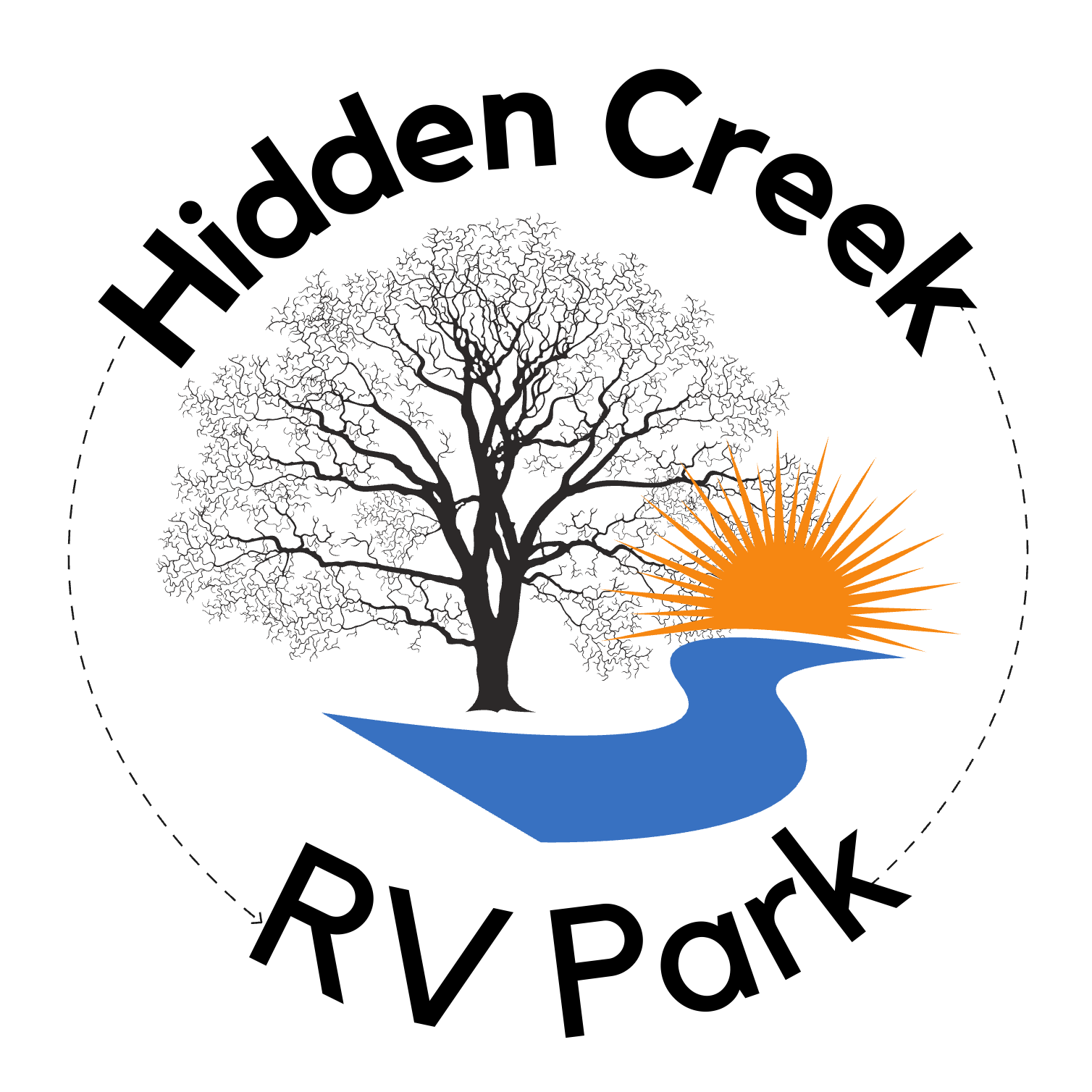 